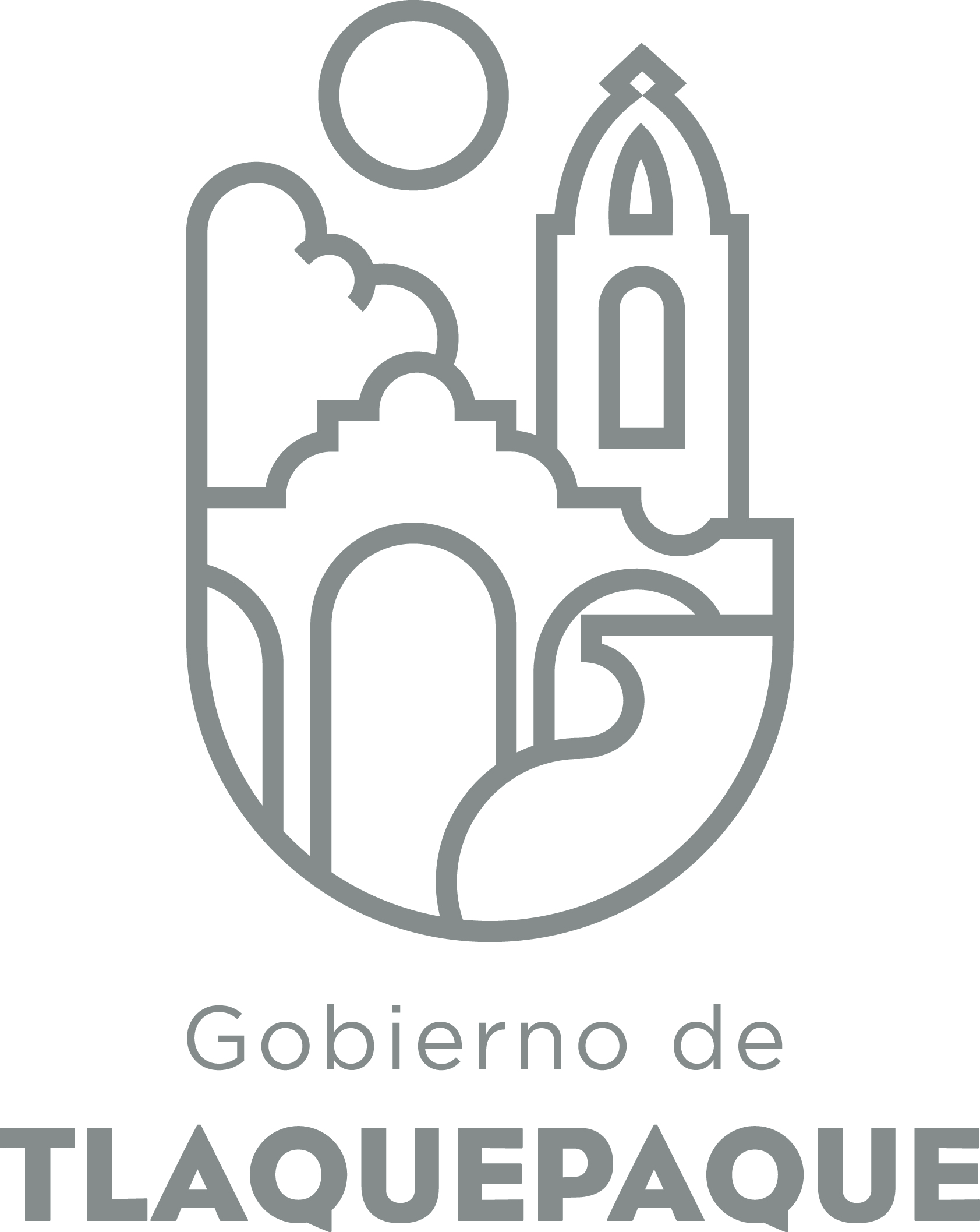 ANEXO 1: DATOS GENERALESDIRECCIÓN GENERAL DE POLÍTICAS PÚBLICAS                                                                                                                                     CARATULA PARA LA ELABORACIÓN DE PROYECTOSANEXO 2: OPERACIÓN DE LA PROPUESTACRONOGRAMA DE ACTIVIDADESDIRECCIÓN GENERAL DE POLÍTICAS PÚBLICASCARATULA PARA LA ELABORACIÓN DE PROYECTOS.A)Nombre del programa / proyecto / servicio / campaña   A)Nombre del programa / proyecto / servicio / campaña   A)Nombre del programa / proyecto / servicio / campaña   A)Nombre del programa / proyecto / servicio / campaña   Instalación de Red de Agua Potable en la Calle Hacienda de la Calerilla de Independencia hasta Andador las Brisas.Instalación de Red de Agua Potable en la Calle Hacienda de la Calerilla de Independencia hasta Andador las Brisas.Instalación de Red de Agua Potable en la Calle Hacienda de la Calerilla de Independencia hasta Andador las Brisas.Instalación de Red de Agua Potable en la Calle Hacienda de la Calerilla de Independencia hasta Andador las Brisas.Instalación de Red de Agua Potable en la Calle Hacienda de la Calerilla de Independencia hasta Andador las Brisas.Política Pública B)Dirección o área responsableB)Dirección o área responsableB)Dirección o área responsableB)Dirección o área responsableÁrea Calidad del Agua de la Dir. de Agua Potable y Alcantarillado.Área Calidad del Agua de la Dir. de Agua Potable y Alcantarillado.Área Calidad del Agua de la Dir. de Agua Potable y Alcantarillado.Área Calidad del Agua de la Dir. de Agua Potable y Alcantarillado.Área Calidad del Agua de la Dir. de Agua Potable y Alcantarillado.Política Pública Problemática que atiende la propuesta Problemática que atiende la propuesta Problemática que atiende la propuesta Problemática que atiende la propuesta No se cuenta  con red de agua potable en esas  calles? Creación de proyectos buscando eficientar el servicio de agua potable que actualmente se presta, así como dotar de este líquido a la población.No se cuenta  con red de agua potable en esas  calles? Creación de proyectos buscando eficientar el servicio de agua potable que actualmente se presta, así como dotar de este líquido a la población.No se cuenta  con red de agua potable en esas  calles? Creación de proyectos buscando eficientar el servicio de agua potable que actualmente se presta, así como dotar de este líquido a la población.No se cuenta  con red de agua potable en esas  calles? Creación de proyectos buscando eficientar el servicio de agua potable que actualmente se presta, así como dotar de este líquido a la población.No se cuenta  con red de agua potable en esas  calles? Creación de proyectos buscando eficientar el servicio de agua potable que actualmente se presta, así como dotar de este líquido a la población.Política Pública Problemática que atiende la propuesta Problemática que atiende la propuesta Problemática que atiende la propuesta Problemática que atiende la propuesta No se cuenta  con red de agua potable en esas  calles? Creación de proyectos buscando eficientar el servicio de agua potable que actualmente se presta, así como dotar de este líquido a la población.No se cuenta  con red de agua potable en esas  calles? Creación de proyectos buscando eficientar el servicio de agua potable que actualmente se presta, así como dotar de este líquido a la población.No se cuenta  con red de agua potable en esas  calles? Creación de proyectos buscando eficientar el servicio de agua potable que actualmente se presta, así como dotar de este líquido a la población.No se cuenta  con red de agua potable en esas  calles? Creación de proyectos buscando eficientar el servicio de agua potable que actualmente se presta, así como dotar de este líquido a la población.No se cuenta  con red de agua potable en esas  calles? Creación de proyectos buscando eficientar el servicio de agua potable que actualmente se presta, así como dotar de este líquido a la población.Programa EstratégicoUbicación Geográfica / Cobertura de Colonias/Cobertura Institucional  Ubicación Geográfica / Cobertura de Colonias/Cobertura Institucional  Ubicación Geográfica / Cobertura de Colonias/Cobertura Institucional  Ubicación Geográfica / Cobertura de Colonias/Cobertura Institucional  Delegación de Santa María Tequepexpan, en la Calle Hacienda de la Calerilla de Independencia hasta Andador las Brisas.Delegación de Santa María Tequepexpan, en la Calle Hacienda de la Calerilla de Independencia hasta Andador las Brisas.Delegación de Santa María Tequepexpan, en la Calle Hacienda de la Calerilla de Independencia hasta Andador las Brisas.Delegación de Santa María Tequepexpan, en la Calle Hacienda de la Calerilla de Independencia hasta Andador las Brisas.Delegación de Santa María Tequepexpan, en la Calle Hacienda de la Calerilla de Independencia hasta Andador las Brisas.Programa EstratégicoNombre del enlace o responsable Nombre del enlace o responsable Nombre del enlace o responsable Nombre del enlace o responsable C. Jorge Cordero Ochoa. C. Jorge Cordero Ochoa. C. Jorge Cordero Ochoa. C. Jorge Cordero Ochoa. C. Jorge Cordero Ochoa. Línea de AcciónObjetivo específicoObjetivo específicoObjetivo específicoObjetivo específicoEficientar el servicio de agua potable con calidad en cumplimiento con las Normas Oficiales Mexicanas.Eficientar el servicio de agua potable con calidad en cumplimiento con las Normas Oficiales Mexicanas.Eficientar el servicio de agua potable con calidad en cumplimiento con las Normas Oficiales Mexicanas.Eficientar el servicio de agua potable con calidad en cumplimiento con las Normas Oficiales Mexicanas.Eficientar el servicio de agua potable con calidad en cumplimiento con las Normas Oficiales Mexicanas.Línea de AcciónPerfil de la población; e Institución atendida o beneficiadaPerfil de la población; e Institución atendida o beneficiadaPerfil de la población; e Institución atendida o beneficiadaPerfil de la población; e Institución atendida o beneficiadaPoblación en general de la Delegación de Santa María Tequepexpan Población en general de la Delegación de Santa María Tequepexpan Población en general de la Delegación de Santa María Tequepexpan Población en general de la Delegación de Santa María Tequepexpan Población en general de la Delegación de Santa María Tequepexpan Población en general de la Delegación de Santa María Tequepexpan Población en general de la Delegación de Santa María Tequepexpan Tipo de propuestaTipo de propuestaTipo de propuestaTipo de propuestaTipo de propuestaBeneficiariosBeneficiariosBeneficiariosFecha de InicioFecha de CierreFecha de CierreProgramaCampañaServicioProyectoProyectoHombresMujeresInstitucionesEnero SeptiembreSeptiembrexxXX(b) Presupuesto municipal suplementario (c) Fondos del Gobierno  Federal o Estatal(c) Fondos del Gobierno  Federal o EstatalMonto total estimado( Sólo para Categorías  b y c )Monto total estimado( Sólo para Categorías  b y c )Monto total estimado( Sólo para Categorías  b y c )M) Categoría para Presupuesto(a, b y c)M) Categoría para Presupuesto(a, b y c)M) Categoría para Presupuesto(a, b y c)M) Categoría para Presupuesto(a, b y c)(a) Gasto corriente(b) Presupuesto municipal suplementario Aportación  MunicipalParticipación Federal / EstatalCOSTO APROXIMADO DE LA OBRA $250,000.00COSTO APROXIMADO DE LA OBRA $250,000.00COSTO APROXIMADO DE LA OBRA $250,000.00M) Categoría para Presupuesto(a, b y c)M) Categoría para Presupuesto(a, b y c)M) Categoría para Presupuesto(a, b y c)M) Categoría para Presupuesto(a, b y c)XPrincipal producto esperado (base para el establecimiento de metas) Eficiencia en el suministro  de agua potable  y abatir su déficit del servicio en el municipio.  Es en todo el municipio o solo en Santa María Tequepexpan Eficiencia en el suministro  de agua potable  y abatir su déficit del servicio en el municipio.  Es en todo el municipio o solo en Santa María Tequepexpan Eficiencia en el suministro  de agua potable  y abatir su déficit del servicio en el municipio.  Es en todo el municipio o solo en Santa María Tequepexpan Eficiencia en el suministro  de agua potable  y abatir su déficit del servicio en el municipio.  Es en todo el municipio o solo en Santa María Tequepexpan Eficiencia en el suministro  de agua potable  y abatir su déficit del servicio en el municipio.  Es en todo el municipio o solo en Santa María Tequepexpan Eficiencia en el suministro  de agua potable  y abatir su déficit del servicio en el municipio.  Es en todo el municipio o solo en Santa María Tequepexpan Eficiencia en el suministro  de agua potable  y abatir su déficit del servicio en el municipio.  Es en todo el municipio o solo en Santa María Tequepexpan Actividades a realizar para la obtención del producto esperadoQue todas las colonias cuenten con servicio de red de agua potable por lo tanto con el suministro del vital líquido.Describir las actividades para la realización del proyecto Que todas las colonias cuenten con servicio de red de agua potable por lo tanto con el suministro del vital líquido.Describir las actividades para la realización del proyecto Que todas las colonias cuenten con servicio de red de agua potable por lo tanto con el suministro del vital líquido.Describir las actividades para la realización del proyecto Que todas las colonias cuenten con servicio de red de agua potable por lo tanto con el suministro del vital líquido.Describir las actividades para la realización del proyecto Que todas las colonias cuenten con servicio de red de agua potable por lo tanto con el suministro del vital líquido.Describir las actividades para la realización del proyecto Que todas las colonias cuenten con servicio de red de agua potable por lo tanto con el suministro del vital líquido.Describir las actividades para la realización del proyecto Que todas las colonias cuenten con servicio de red de agua potable por lo tanto con el suministro del vital líquido.Describir las actividades para la realización del proyecto Objetivos del programa estratégico Indicador del programa estratégico al que contribuye  Beneficios Corto PlazoMediano PlazoMediano PlazoMediano PlazoLargo PlazoLargo PlazoLargo PlazoBeneficios XNombre del Indicador Dimensión a medir Definición del indicador Método del calculoUnidad de medidaFrecuencia de medida Línea baseMeta programadaNombre del Indicador EficaciaEficienciaEconómica CalidadDefinición del indicador Método del calculoUnidad de medidaFrecuencia de medida Línea baseMeta programadaPorcentaje de avance en la instalación de Red de Agua Potable en la Calle Hacienda de la Calerilla de Independencia hasta Andador las BrisasCalidad Porcentaje de avance en la instalación de Red de Agua Potable(No. de etapas realizadas/ No. de etapas programadas) X 100 PorcentajeTrimestral 0100%Clave presupuestal determinada para seguimiento del gastoClave presupuestal determinada para seguimiento del gastoClave presupuestal determinada para seguimiento del gastoCronograma Anual  de ActividadesCronograma Anual  de ActividadesCronograma Anual  de ActividadesCronograma Anual  de ActividadesCronograma Anual  de ActividadesCronograma Anual  de ActividadesCronograma Anual  de ActividadesCronograma Anual  de ActividadesCronograma Anual  de ActividadesCronograma Anual  de ActividadesCronograma Anual  de ActividadesCronograma Anual  de ActividadesCronograma Anual  de ActividadesActividades a realizar para la obtención del producto esperado 2018 - 20192018 - 20192018 - 20192018 - 20192018 - 20192018 - 20192018 - 20192018 - 20192018 - 20192018 - 20192018 - 20192018 - 2019Actividades a realizar para la obtención del producto esperado OCTNOVDICENEFEBMARABRMAYJUNJULAGOSEPDescribir las actividades a realizar XXXXXXXXX